Contact information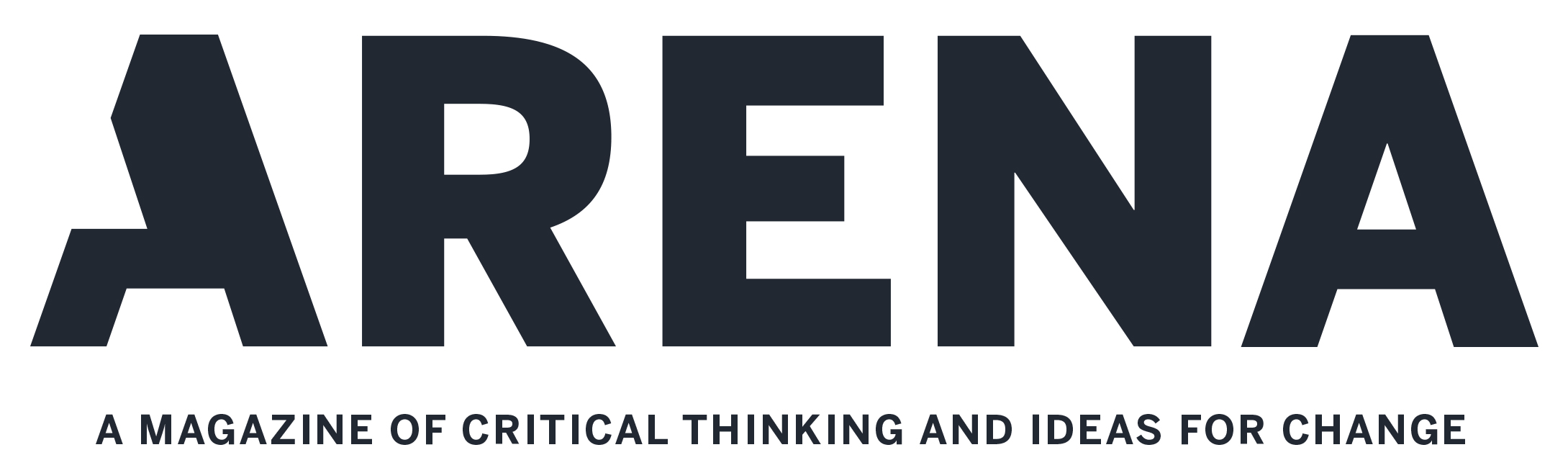 Personal detailsPlease detail your current work (if applicable) or what you have or are studying (if applicable) and a brief biographical summary (300 words max)Interests/experiences/skillsDescribe any relevant experience or skills or interests (300 words max)Title(30 words max)Summary of your idea/piece/project(300 words max)Piece/project needsAre there specific collections/materials that you will need to use for your project/piece? Do you have access to them? Is there a journal or publication that you would find helpful for reference? (300 words max)Piece/project purposeWhat motivates this piece or project? Are there community/public engagement or creative outcomes that may ensue following your project? (300 words max)Have you already commenced?If yes, please outline when the project/piece was started, the current state of progress, and how this residency will assist further progress. (300 words max)RefereesPlease provide names and contact details of one or two referees familiar with your work and/or characterReferee #1Referee #2How did you hear about the Arena residency?ARENA 2020 AUTUMN RESIDENCYNameStreet AddressPost CodeMobile PhoneE-Mail AddressName Relationship to youContact NumberName Relationship to youContact Number